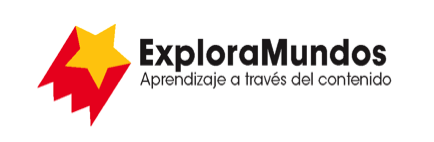 Niveles T, U, V: InvestigacionesHabitantes del ÁrticoParte 3: Anota los datos
Busca una forma de anotar la información que te permita ver patrones
 en los datos.Cuando termines, asegúrate de guardar este archivo.IñupiatsEstilo de vida tradicionalEstilo de vida modernoInformación general sobre esta región ártica: clima, características, vida silvestreAlimento y cazaHerramientas y tecnologíaViviendaTransporteCalefacción y luzRopaEducaciónArte y manualidadesActividades culturales/recreativasTipo de trabajo y comercioInfluencia del cambio climático